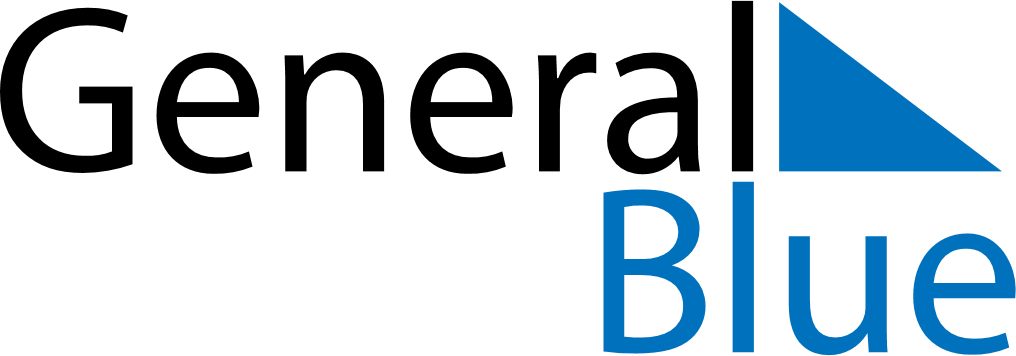 July 2024July 2024July 2024July 2024July 2024July 2024Volos, GreeceVolos, GreeceVolos, GreeceVolos, GreeceVolos, GreeceVolos, GreeceSunday Monday Tuesday Wednesday Thursday Friday Saturday 1 2 3 4 5 6 Sunrise: 6:05 AM Sunset: 8:59 PM Daylight: 14 hours and 53 minutes. Sunrise: 6:05 AM Sunset: 8:58 PM Daylight: 14 hours and 53 minutes. Sunrise: 6:06 AM Sunset: 8:58 PM Daylight: 14 hours and 52 minutes. Sunrise: 6:06 AM Sunset: 8:58 PM Daylight: 14 hours and 51 minutes. Sunrise: 6:07 AM Sunset: 8:58 PM Daylight: 14 hours and 51 minutes. Sunrise: 6:07 AM Sunset: 8:58 PM Daylight: 14 hours and 50 minutes. 7 8 9 10 11 12 13 Sunrise: 6:08 AM Sunset: 8:57 PM Daylight: 14 hours and 49 minutes. Sunrise: 6:09 AM Sunset: 8:57 PM Daylight: 14 hours and 48 minutes. Sunrise: 6:09 AM Sunset: 8:57 PM Daylight: 14 hours and 47 minutes. Sunrise: 6:10 AM Sunset: 8:56 PM Daylight: 14 hours and 46 minutes. Sunrise: 6:11 AM Sunset: 8:56 PM Daylight: 14 hours and 45 minutes. Sunrise: 6:11 AM Sunset: 8:55 PM Daylight: 14 hours and 44 minutes. Sunrise: 6:12 AM Sunset: 8:55 PM Daylight: 14 hours and 42 minutes. 14 15 16 17 18 19 20 Sunrise: 6:13 AM Sunset: 8:54 PM Daylight: 14 hours and 41 minutes. Sunrise: 6:13 AM Sunset: 8:54 PM Daylight: 14 hours and 40 minutes. Sunrise: 6:14 AM Sunset: 8:53 PM Daylight: 14 hours and 39 minutes. Sunrise: 6:15 AM Sunset: 8:53 PM Daylight: 14 hours and 37 minutes. Sunrise: 6:16 AM Sunset: 8:52 PM Daylight: 14 hours and 36 minutes. Sunrise: 6:17 AM Sunset: 8:52 PM Daylight: 14 hours and 34 minutes. Sunrise: 6:17 AM Sunset: 8:51 PM Daylight: 14 hours and 33 minutes. 21 22 23 24 25 26 27 Sunrise: 6:18 AM Sunset: 8:50 PM Daylight: 14 hours and 31 minutes. Sunrise: 6:19 AM Sunset: 8:49 PM Daylight: 14 hours and 30 minutes. Sunrise: 6:20 AM Sunset: 8:49 PM Daylight: 14 hours and 28 minutes. Sunrise: 6:21 AM Sunset: 8:48 PM Daylight: 14 hours and 27 minutes. Sunrise: 6:22 AM Sunset: 8:47 PM Daylight: 14 hours and 25 minutes. Sunrise: 6:22 AM Sunset: 8:46 PM Daylight: 14 hours and 23 minutes. Sunrise: 6:23 AM Sunset: 8:45 PM Daylight: 14 hours and 21 minutes. 28 29 30 31 Sunrise: 6:24 AM Sunset: 8:44 PM Daylight: 14 hours and 20 minutes. Sunrise: 6:25 AM Sunset: 8:43 PM Daylight: 14 hours and 18 minutes. Sunrise: 6:26 AM Sunset: 8:42 PM Daylight: 14 hours and 16 minutes. Sunrise: 6:27 AM Sunset: 8:41 PM Daylight: 14 hours and 14 minutes. 